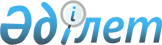 Қара-Мурза ауылының шекарасын (шегін) белгілеу туралыШығыс Қазақстан облысы Бесқарағай ауданының мәслихатының 2011 жылғы 30 қыркүйектегі N 34/7-IV шешімі және Бесқарағай аудандық әкімдігінің 2011 жылғы 29 қыркүйектегі N 379 бірлескен қаулысы. Шығыс Қазақстан облысы Әділет департаментінің Бесқарағай ауданындағы Әділет басқармасында 2011 жылғы 10 қарашада N 5-7-102 тіркелді

      РҚАО ескертпесі.

      Мәтінде авторлық орфография және пунктуация сақталған.

      

      Қазақстан Республикасының 2003 жылғы 20 маусымдағы Жер кодексінің 108-бабының 5-тармағына, «Қазақстан Республикасындағы жергілікті мемлекеттік басқару және өзін-өзі басқару туралы» Қазақстан Республикасының 2001 жылғы 23 қаңтардағы Заңының 6-бабы 1-тармағының 13) тармақшасына, 31-бабы 1-тармағының 10) тармақшасына сәйкес, Бесқарағай аудандық мәслихаты ШЕШІМ ҚАБЫЛДАДЫ және Бесқарағай аудандық әкімдігі ҚАУЛЫ ЕТЕДІ:



      1. Қосымшаға сәйкес алаңдарда Қара-Мурза ауылының шекарасы (шегі) өзгертілсін және Қара-Мурза ауылының елді мекенінің шекарасын (шегін) белгілеудің жер орналастыру жобасына сәйкес белгіленсін.



      2. «Шығыс Қазақстан облысы Бесқарағай аудандық ауыл шаруашылығы, ветеринария және жер қатынастары бөлімі» мемлекеттік мекемесі (Бопаев Ж. Ж.) жер-есебі құжаттарына қажетті өзгерістер енгізсін.



      3. Осы шешім және қаулы алғаш ресми жарияланған күнінен кейін он күнтізбелік күн өткен соң қолданысқа енгізіледі.

      

      

      Сессия төрағасы,

      мәслихат хатшысы                                    Ж. МАРАЛОВ

      

      Аудан әкімі                                      К. БАЙГОНУСОВ

      Бірлескен

      Бесқарағай аудандық әкімдігінің

      2011 жылғы 29 қыркүйектегі

      № 379 қаулысы мен

      Бесқарағай аудандық мәслихатының

      2011 жылғы 30 қыркүйектегі

      № 34/7-IV шешіміне қосымша 

      Шығыс Қазақстан облысы Бесқарағай ауданы Канонерка ауылдық округінің Кара-Мурза ауылының елді мекендерінің

      Экспликациясы
					© 2012. Қазақстан Республикасы Әділет министрлігінің «Қазақстан Республикасының Заңнама және құқықтық ақпарат институты» ШЖҚ РМК
				Жер пайдаланушылардың атауыБарлық жобадағы жерлер, гаБөгденің пайдалануындағы жерлер, гаЕлді мекенге бекітілді, гаБарлық а/ш алқаптары, гаолардан:олардан:олардан:өзге де жерлер, гаолардан:олардан:олардан:олардан:олардан:Жер пайдаланушылардың атауыБарлық жобадағы жерлер, гаБөгденің пайдалануындағы жерлер, гаЕлді мекенге бекітілді, гаБарлық а/ш алқаптары, гаЕгістік, га Шабындық, гаЖайылым, гаөзге де жерлер, гаҚұрылыс үшінавтожолдарКөк екпелерҚұмДалалық жолдарКанонерка ауылының жерлері938,019,0919,0861,4-6,8854,657,6-11,31,2 40,64,5Кара-Мурза ауылының жерлері453,03,0450,0447,97,0-440,92,1-0,3 1,8Босалқы жерлер117,0-117,066,6--66,650,448,41,01,0«Каирханов Б.» ш/қ20,0-20,020,0--20,0------Жоба бойынша елді мекеннің аумағы1528,022,01506,01395,07,06,81382,19,548,412,31,540,67,3